ON SEPTEMBER 3Th 2017 FROM 2-12 PMAT THE ROCKPORT CITY PARK THE 3rd ANNUAL BLUES ON THE ROCKFEATURING: The Beat Daddys, Tullie Brae Band, Bosco France Laurie Jane & the 45’s, 2 MILES BACK and David Dunavent & Evol LoveSponsorship FormName to be printed on the sponsorship banner, please check oneThis is a deductible advertising cost. All sponsorships will be on a banner & displayed!  The Hybrid Band will be playing in the beer garden. The McKenzie’s at the Rockport Inn will be there with domestic beer, along with local wineries. Local food vendors will be there with BBQ, brats, hamburgers and more. St. Benedict’s Brew Works will have craft beer.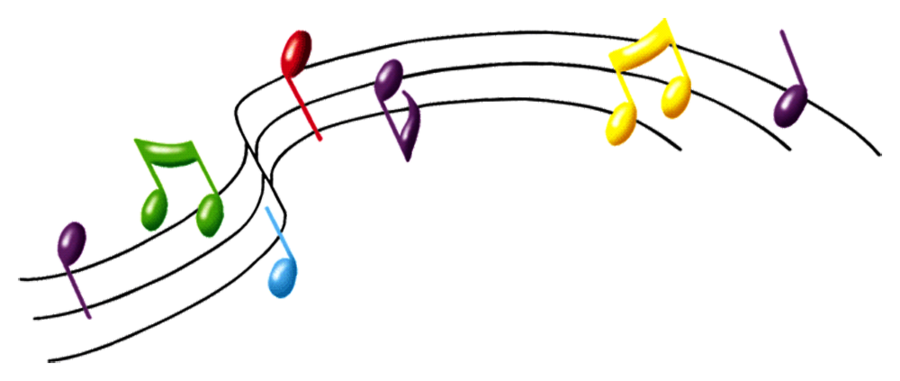 Part of a series of concerts from the,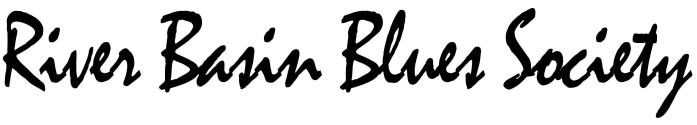 Where musicians, venues, and fans canInteract to share and promote the Blues.EVENT $1000GOLD $500 SILVER $250BRONZE $100